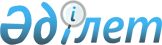 Жаңаарқа ауданының ауылдық елді мекендеріне жұмыс істеуге және тұруға келген денсаулық сақтау, білім беру, әлеуметтік қамсыздандыру, мәдениет, спорт және агроөнеркәсіптік кешен саласындағы мамандарға 2019 жылы көтерме жәрдемақы және тұрғын үй сатып алу немесе салу үшін бюджеттік кредит түрінде әлеуметтік қолдау шараларын ұсыну туралы
					
			Күшін жойған
			
			
		
					Қарағанды облысы Жаңаарқа аудандық мәслихатының 2018 жылғы 28 желтоқсандағы № 37/263 шешімі. Қарағанды облысының Әділет департаментінде 2019 жылғы 11 қаңтарда № 5143 болып тіркелді. Күші жойылды - Қарағанды облысы Жаңаарқа аудандық мәслихатының 2019 жылғы 28 тамыздағы № 44/307 шешімімен
      Ескерту. Күші жойылды - Қарағанды облысы Жаңаарқа аудандық мәслихатының 28.08.2019 № 44/307 (алғашқы ресми жарияланған күнінен бастап қолданысқа енгізіледі) шешімімен.
      Қазақстан Республикасының 2001 жылғы 23 қаңтардағы "Қазақстан Республикасындағы жергілікті мемлекеттік басқару және өзін-өзі басқару туралы" Заңына, Қазақстан Республикасының 2005 жылғы 8 шілдедегі "Агроөнеркәсіптік кешенді және ауылдық аумақтарды дамытуды мемлекеттік реттеу туралы" Заңына, Қазақстан Республикасы Үкіметінің 2009 жылғы 18 ақпандағы № 183 "Ауылдық елді мекендерге жұмыс істеу және тұру үшін келген денсаулық сақтау, білім беру, әлеуметтік қамсыздандыру, мәдениет, спорт және агроөнеркәсіптік кешен саласындағы мамандарға әлеуметтік қолдау шараларын ұсыну мөлшерін айқындау туралы" қаулысына, Қазақстан Республикасы Ұлттық экономика министрінің 2014 жылғы 6 қарашадағы № 72 "Ауылдық елдi мекендерге жұмыс iстеуге және тұруға келген денсаулық сақтау, бiлiм беру, әлеуметтiк қамсыздандыру, мәдениет, спорт және агроөнеркәсіптік кешен саласындағы мамандарға әлеуметтiк қолдау шараларын көрсету қағидаларын бекіту туралы" (нормативтік құқықтық актілердің мемлекеттік тіркеу Тізілімінде № 9946 болып тіркелген) бұйрығына сәйкес, аудандық мәслихат ШЕШІМ ЕТТІ: 
      1. Жаңаарқа ауданының ауылдық елді мекендеріне жұмыс істеуге және тұруға келген денсаулық сақтау, білім беру, әлеуметтік қамсыздандыру, мәдениет, спорт және агроөнеркәсіптік кешен саласындағы мамандарға 2019 жылы өтініш берген сәтіне жетпіс еселік айлық есептік көрсеткішке тең сомада көтерме жәрдемақы және тұрғын үй сатып алу немесе салу үшін өтініш берген сәтіне, маманмен мәлімделген сомада, бірақ бір мың бес жүз еселік айлық есептік көрсеткіштен аспайтын сомада, бюджеттік кредит түрінде әлеуметтік қолдау ұсынылсын.
      2. Осы шешім оның алғашқы ресми жарияланған күнінен бастап қолданысқа енгізіледі.
					© 2012. Қазақстан Республикасы Әділет министрлігінің «Қазақстан Республикасының Заңнама және құқықтық ақпарат институты» ШЖҚ РМК
				
      Аудандық мәслихаттың кезекті ХХХVІІ
сессиясының төрағасы 

Р. Рахимов

      Аудандық мәслихат хатшысы 

К. Имантусупов
